                    PROPOSIÇÕES 01 –   Vereador João Pedro Pazuch                                                          Vereador Clóvis Pereira dos santos                                                          Vereador Jairo Martins Garcias                                                            Vereador Antônio Gilberto Portz                                                           Vereador Fabio Porto Martins                                         Vereador João Batista Ferreira                                           Vereador Astor José Ely                    INDICAÇÃO – 001/2023                 Indico ao Excelentíssimo Senhor Prefeito Municipal em parceria com a Secretaria Municipal de Obras, nos termos regimentais e ouvido o plenário, que seja instalado quebra-molas “emborrachado” junto a Rua Ernesto Dorneles, antes da Escola Isabel Luiza Bittencourt.MENSAGEM JUSTIFICATIVA:                 Senhores Vereadores:A presente indicação é de extrema importância, pois na Rua Ernesto Dorneles está localizada a Escola Isabel Luiza, os veículos não respeitam o limite de velocidade e nem o fato de haver uma escola com fluxo intenso de crianças, professores e demais pedestres.Atenciosamente,Bom Retiro do Sul, 12 de setembro de 2023.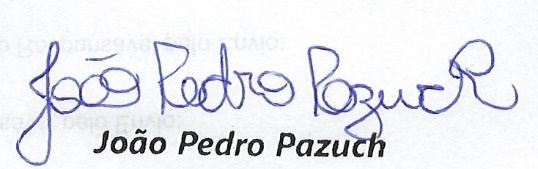 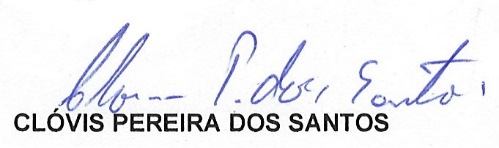 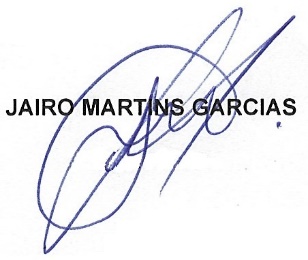 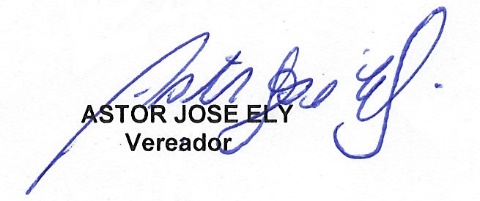 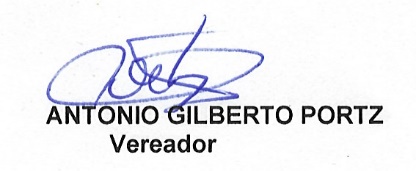 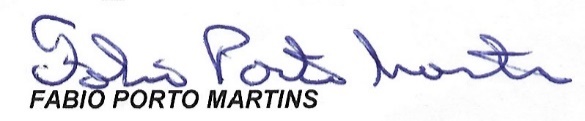 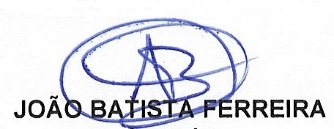 